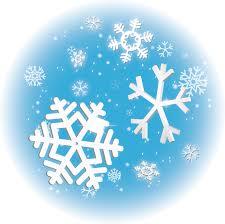 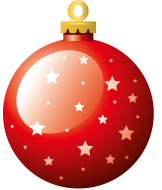 　　みんなでわいわい合唱やゲームをして楽しい時間を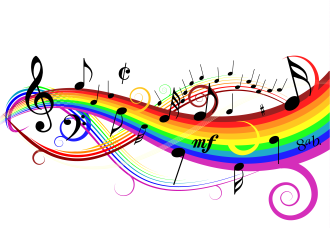 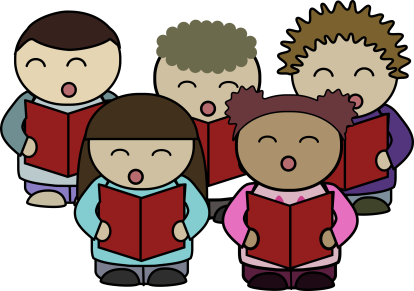 　過ごしましょう♪♪　　★日　時　　平成２８年１２月１８日（日）午後１時１５分～３時　★場　所　　伊勢市福祉健康センター　１階　フロアー・社会適応訓練室　　　　　　　（伊勢市八日市場町１３－１）　★対象者　　伊勢市内在住、在勤でこころに不安を抱えた方とその家族等。　★参加費　　無料　★申込み　　電話、ＦＡＸにてお申込みください。　★締切り　　平成２８年１２月１６日（金）まで　★協　力　　伊勢女声合唱団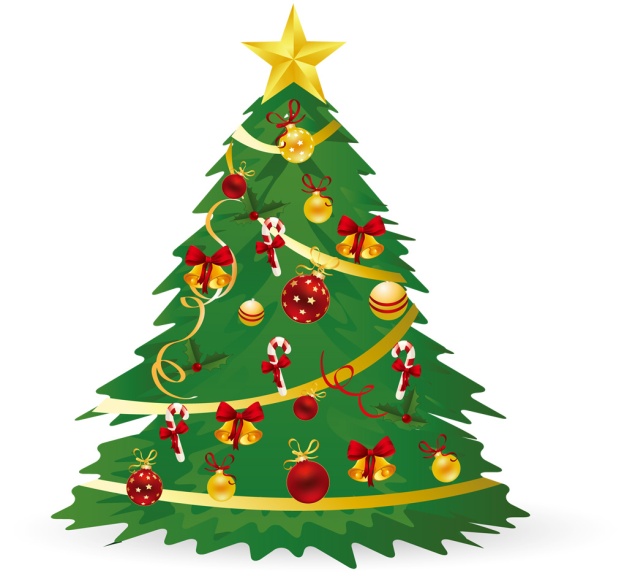 申込書ＦＡＸ　０５９６－２７－２４１２（伊勢支所行き）ＴＥＬ　０５９６－２７－２４２５（　　　〃　　　　）申込日　　　月　　　日　　※確認のため電話をお願いいたします。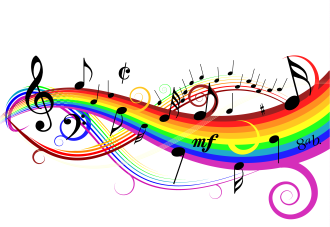 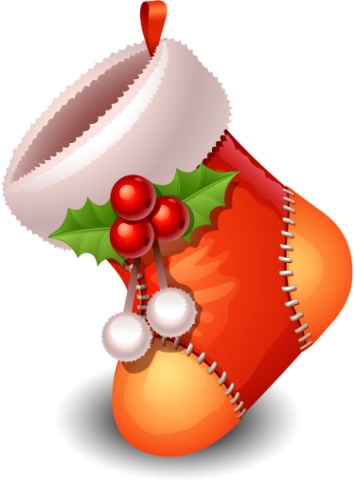 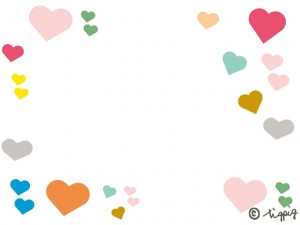 